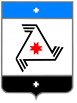 Р Е Ш Е Н И ЕСовета  депутатовмуниципального образования «Балезинский район»«Балезино ёрос» муниципал кылдытэтысь депутатъёслэн  Кенешсы           О внесении изменений в решение Совета депутатов муниципального образования «Балезинский район» от 13 декабря 2018 года № 28-203 «О бюджете муниципального образования «Балезинский район» на 2019 год и на плановый период 2020 и 2021 годов»«21» ноября 2019 года  На основании статьи 154 Бюджетного кодекса Российской Федерации Совет депутатов муниципального образования «Балезинский район» РЕШАЕТ:1. Внести в решение от 13 декабря 2018 года № 28-203 «О бюджете муниципального образования «Балезинский район» на 2019 год и на плановый период 2020 и 2021 годов» следующие изменения:1) пункт 1 статьи 1 изложить в следующей редакции:«1. Утвердить основные характеристики бюджета муниципального образования «Балезинский район» на 2019 год:1) прогнозируемый общий объем доходов на 2019 год согласно классификации доходов бюджетов Российской Федерации в сумме 1 079 715 823,27 рублей, в том числе объем безвозмездных поступлений в сумме 808 168 823,27 рублей, из них объем межбюджетных трансфертов, получаемых из бюджетов бюджетной системы Российской Федерации, в сумме 806 431 323,27 рублей согласно приложению 1 к настоящему Решению;2) общий объем расходов бюджета муниципального образования «Балезинский район» в сумме 1 098 745 708,15 рублей;3) верхний предел муниципального долга муниципального образования «Балезинский район» на 1 января 2020 года в сумме 72 469 053,86 рублей, в том числе верхний предел долга по муниципальным гарантиям муниципального образования «Балезинский район» в сумме 0 рублей;4) предельный объем муниципального долга муниципального образования «Балезинский район» в сумме  137 716 702,01 рублей;5) дефицит бюджета муниципального образования «Балезинский район» в сумме 19 029 884,88 рублей.»;2) подпункт 1 статьи 5 изложить в следующей редакции:«1. Утвердить общий объем бюджетных ассигнований, направляемых на исполнение публичных нормативных обязательств муниципального образования «Балезинский район», на 2019 год в сумме 10 180 800,00 рублей, на 2020 и 2021 год в сумме 10 270 000 рублей ежегодно.»; 3) пункт 2 статьи 10 изложить в следующей редакции:«2. Утвердить объем расходов на обслуживание муниципального долга муниципального образования «Балезинский район» на 2019 год в сумме 2 487 147,62 рублей, на 2020 год в сумме 4 070 900,00 рублей, на 2021 год в сумме 69 300,00 рублей.4) пункты 1, 2 статьи 17 изложить в следующей редакции:«1. Утвердить объем бюджетных ассигнований иных межбюджетных трансфертов из бюджета муниципального образования «Балезинский район» бюджетам поселений в муниципальном образовании «Балезинский район», за исключением межбюджетных  трансфертов, передаваемых бюджетам сельских поселений из бюджетов муниципальных районов на осуществление части полномочий по решению вопросов местного значения в соответствии с заключенными соглашениями,  на 2019 год в сумме 11 564 620,71 рублей, на 2020 год – 12 688 800 рублей и на 2021 год в сумме 12 952 800 рублей. 2. Утвердить в составе иных межбюджетных трансфертов бюджетам поселений в Балезинском районе дотации на поддержку мер по обеспечению сбалансированности бюджетов поселений в Балезинском районе на 2019 год в сумме 10 770 200 рублей, на 2020 год – 12 010 800 рублей и на 2021 год в сумме 12 274 800 рублей.».   5) статью 18 изложить в следующей редакции:«Статья 18. Распределение субвенций на осуществление полномочий по первичному воинскому учету, на территориях, где отсутствуют военные комиссариаты Утвердить распределение субвенций на  осуществление полномочий по первичному воинскому учету, на территориях, где отсутствуют военные комиссариаты на 2019 год в сумме 2 435 300 рублей, на 2020 год в сумме 2 355 300 рублей и на 2021 год в сумме 2 355 300 рублей согласно приложению 15 к настоящему Решению.».2. Приложения 1, 2, 6, 7, 8, 9, 10, 14, 15 к решению от 13 декабря 2018 года № 28-203 «О бюджете муниципального образования «Балезинский район» на 2019 год и на плановый период 2020 и 2021 годов» изложить в новой редакции согласно приложению к настоящему Решению. Председатель Совета депутатовмуниципального образования«Балезинский район»                                                                              Н.В. БабинцевГлава муниципального образования                                     Балезинский район»                                                                      Ю.В. Новойдарскийпос. Балезино21.11.2019 г.№ 36-280